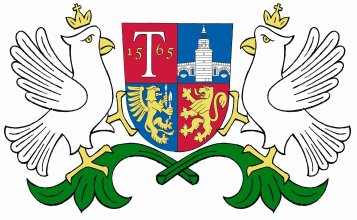 СПИСЪК НА ДОПУСНАТИТЕ КАНДИДАТИ В КОНКУРС ЗА ЗАЕМАНЕ НА ДЛЪЖНОСТТА ДИРЕКТОР ДИРЕКЦИЯ "ТЕРИТОРИАЛНО И СЕЛИЩНО УСТРОЙСТВО" НА ОБЩИНА ТРЯВНА, ОБЯВЕН СЪС ЗАПОВЕД № 65/01.02.2019 Г. НА КМЕТА НА ОБЩИНА ТРЯВНАВъз основа на решение по чл. 20, ал. 3 от Наредба за провеждане на конкурсите за държавни служители на конкурсна комисия назначена със Заповед № 94/21.02.2019 г. на Кмета на Община Трявна се изготви настоящият списък на допуснатите в конкурса кандидати, както следва:1. Инж. Радостина Иванова Пухтова от гр. Плачковци, ул. "Пролет" № 28, подала документи за участие с вх. № 31 00-122/14.02.2019 г.Дата на провеждане на конкурса:Най-късно до 17:00 ч. на 05.03.2019 г. кандидатът трябва да представи разработената от него концепция за стратегическо управление на тема „Стратегическо управление на Дирекция „ТСУ“.Концепцията се представя в „Деловодство/Информация“ на Общинска администрация – Трявна на адрес: гр. Трявна, ул. „Ангел Кънчев“ № 21 и се адресира до Председателя на Комисия назначена със Заповед № 94/21.02.2019 г. на Кмета на Община Трявна.  06.03.2019 г. от 10:45 защита на представената концепция за допуснатия кандидат, чиято концепция е преценена като отговаряща на изискванията и оценена с оценка не по-ниска от „4“06.03.2019 г. от 11:30 ч. провеждане на интервю с кандидата получил общ резултат от сбора на оценките за оценка на концепция и защита на концепция най-малко „8“.Място на провеждане на конкурса:Защитата на концепция и провеждането на интервю ще се проведат в зала 403, находяща се на четвъртия етаж в сградата на общинска администрация- Трявна на адрес: гр. Трявна, ул. "Ангел Кънчев" № 21.     На основание чл. 25, ал. 3, изр. второ от Наредбата за провеждане на конкурсите за държавни служители, Комисията, преди да започне провеждането на конкурса, обявява на всички участници системата за определяне на резултатите, както следва:Оценката на представената концепция за стратегическо управление се извършва по 5-степенна скала. Оценката на всеки кандидат е средноаритметична от оценките на проверяващите. Кандидата, чиято концепция е преценена като отговаряща на изискванията и оценена с оценка не по-ниска от „4“‘ се допуска до защита на концепцията.Оценка на защитата на концепцията – всеки член на комисията преценява резултатите от защитата на концепцията по 5-степенна скала, като оценката на всеки кандидат е средноаритмитична от оценките на членовете.Общият резултат на кандидата е сбор от: оценка на представената концепция и оценката на защитата на концепцията. До участието в интервюто се допуска кандидата, чийто общ резултат е най-малко „8“.Общия резултат, формиран от сбора на оценката на представената концепция и оценката на защитата на концепцията, на успешно издържалия го кандидат, ще се умножава с коефициент „3“.При провеждане на интервю с допуснатия кандидат всеки член на конкурсната комисия преценява качествата на кандидата въз основа на неговите отговори по 5-степенна скала.Минималния резултат, при който кандидатът се счита за успешно издържал интервюто е оценка „4“.Окончателният резултат е сбор от резултатите, получени при провеждането на конкурса по начина описан по-горе, умножени със съответните коефициенти, също посочени по-горе.Изискванията към концепцията и критериите за преценка на същата са одобрени от комисията и се изразяват в следното, както следва:Пълнота на разработката по обем и съдържание;Владеене на нормативната база и нейното приложение;Владеене на езика и боравенето с терминологията при написването на концепцията.Също така ще се имат предвид и уменията на кандидатите за стратегическо мислене - определяне на мисия, визия, цели, действия и резултати, както и уменията за представяне и защита на концепцията, съгласно чл. 30, ал. 1 от Наредбата за провеждане на конкурсите за държавни служители. Председател на Комисията:  /П/Николина НиколоваЗам. кмет на община Трявна 